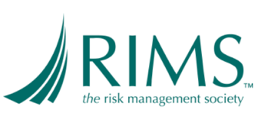  ECHO Planning WorksheetUse this template to organize your Chapter’s goals for the year.Track your progress and submit to RIMS by the end of 2018 for consideration for a chapter award. If you would like to be considered for a chapter recognition award, please Complete 5 & 6 at the end of your year for Awards Submission and check the box at the end of this form for a specific Award. Provide explanations to each question under the Award CategoryChapter Name:_________________________________________		Chapter Contact Name: ___________________________
Primary Contact Phone: _______________________________		Primary Contact Email: _____________________________ Check this box if you would like your chapter to be considered for an ECHO award.
Which category would you like to be considered for? You may submit for ONLY 1 category  Innovation- (Innovate RIMS by introducing a new method, idea, process, etc.)Provide an explanation of this innovation and what do you consider novel, unique, or innovative.Would you consider this as a best practice that other RIMS Chapters might benefit from in their success? Should we change their activities to their success?What did your Chapter learn from this achievement?  Development- (Develop RIMS by executing procedures which increase membership and/or the member experience)Provide an explanation of your membership Development and how you accomplished this goal.Would you consider this as a best practice that other RIMS Chapters might benefit from in their  success?What did your Chapter learn from this achievement?  Engagement – (Engage RIMS by providing opportunities for participation and involvement)	 Provide an explanation of your engagement activities and how you achieved this goal.Would you consider this as a best practice that other RIMS Chapters might benefit from in their success?What did your Chapter learn from this accomplishing this achievement?  Advocacy- (Advocate RIMS through increased visibility and outreach to your local community)Provide an explanation of your Advocacy that increases RIMS visibility and outreach in your local community.Would you consider this as a best practice that other RIMS Chapters might benefit from in their success?What did your Chapter learn from this achievement?#1 Chapter Mission StatementWrite your chapter mission statement in the space below.Write your chapter mission statement in the space below.Write your chapter mission statement in the space below.Write your chapter mission statement in the space below.Write your chapter mission statement in the space below.#2 Elevator PitchProvide a short summary of your strategy for the year. Provide a short summary of your strategy for the year. Provide a short summary of your strategy for the year. Provide a short summary of your strategy for the year. Provide a short summary of your strategy for the year. # 3 Goals and ObjectivesState goals and objectives in measureable terms. Goals should meet SMART criteria- Specific Measureable Actionable Relevant and Time bound.State goals and objectives in measureable terms. Goals should meet SMART criteria- Specific Measureable Actionable Relevant and Time bound.State goals and objectives in measureable terms. Goals should meet SMART criteria- Specific Measureable Actionable Relevant and Time bound.State goals and objectives in measureable terms. Goals should meet SMART criteria- Specific Measureable Actionable Relevant and Time bound.State goals and objectives in measureable terms. Goals should meet SMART criteria- Specific Measureable Actionable Relevant and Time bound.State goals and objectives in measureable terms. Goals should meet SMART criteria- Specific Measureable Actionable Relevant and Time bound.GoalGoalGoalSuccess MetricSuccess MetricSuccess Metric#4 Strategy/TacticsStrategy/tactics should outline the plan, strategy, or tactics you will use to reach the goals and objectives set.  Strategy/tactics should outline the plan, strategy, or tactics you will use to reach the goals and objectives set.  Strategy/tactics should outline the plan, strategy, or tactics you will use to reach the goals and objectives set.  Strategy/tactics should outline the plan, strategy, or tactics you will use to reach the goals and objectives set.  Strategy/tactics should outline the plan, strategy, or tactics you will use to reach the goals and objectives set.  #5 Progress Complete by 12/31/18Track your progress. Share challenges you encountered, changes in strategy, and successes you have had along the way.Track your progress. Share challenges you encountered, changes in strategy, and successes you have had along the way.Track your progress. Share challenges you encountered, changes in strategy, and successes you have had along the way.Track your progress. Share challenges you encountered, changes in strategy, and successes you have had along the way.Track your progress. Share challenges you encountered, changes in strategy, and successes you have had along the way.#6 OUtcomeS Complete by 12/31/18Share your accomplishments. Report on goal and success metric results. Share your accomplishments. Report on goal and success metric results. Share your accomplishments. Report on goal and success metric results. Share your accomplishments. Report on goal and success metric results. Share your accomplishments. Report on goal and success metric results. 